办理毕业证明书流程毕业证明书是毕业证书持有者遗失毕业证书后要求开具的、对其原证书所标明的学历状况进行认可的书面证明。毕业证明书作为学历的证明，可与毕业证书等同使用。办理流程如下：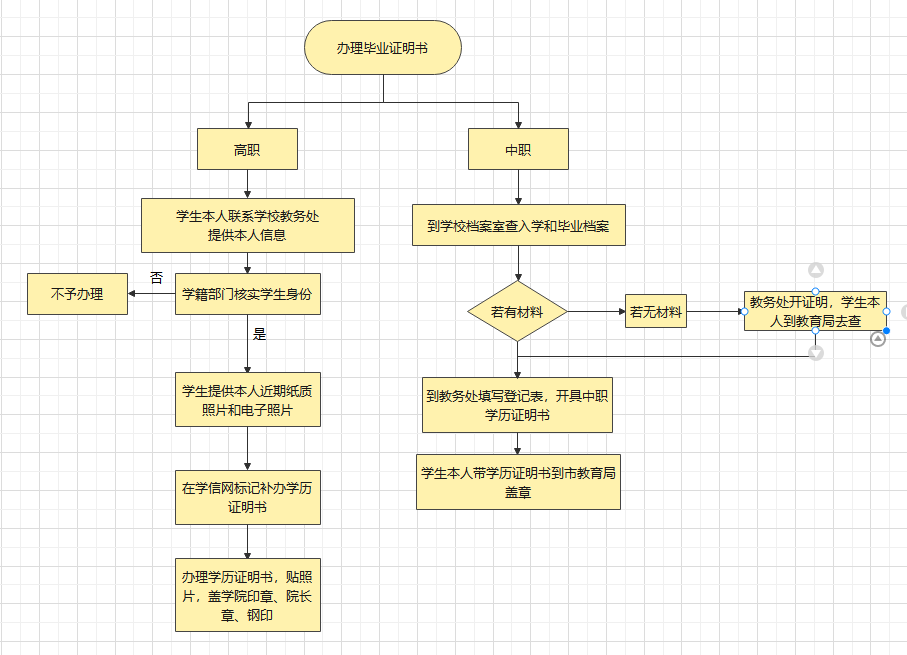 